  Languages Known   English:  Read, Write, Speak  Hindi:  Read, Write, Speak  Malayalam:  Read, Write, Speak  Personal Data  Sex   : Male  D.O.B: 16.05.1985  Nationality     :Indian  Religion         :Muslim  Marital Status :Married  Visa Status     :visit visa 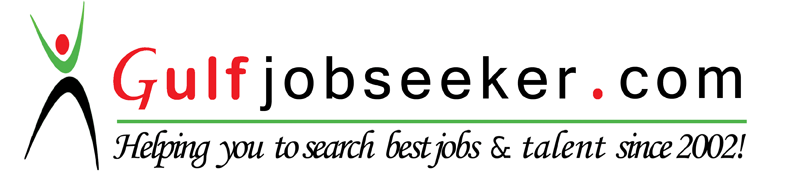 Contact HR Consultant for CV No: 338491E-mail: response@gulfjobseekers.com                                                               Website: http://www.gulfjobseeker.com/employer/cvdatabasepaid.php CAREEER OBJECTIVE             To obtain a challenging opening to suit my talent and educational qualification and    expose my eagerness to develop my personal career by applying my abilities for a good cause in mutually beneficial sector.ACADEMIC QUALIFICATION             B. A. Economics from Calicut University, Kerala (2006)             Plus Two from Board of Public Examinations, Kerala (2003)             SSLC from Board of Public Examinations, Kerala (2001)	PROFESSIONAL QUALIFICATION            IATA-FIATA Dangerous Goods Regulations (2007)            IATA-FIATA Cargo Introductory-Initials (2006    	PROFESSIONAL EXPOSUREEight years of experience in Air Cargo, Freight Forwarding and Sales OperationsExtensive knowledge in Freight and Cargo OperationsKey skills in Cargo Booking and HandlingExposure to Industrial Relations with Knowledge of relevant IATA Rules and RegulationsSelf-driven, Motivated and Customer Centric trained professional attitude	WORK EXPERIENCEApr 2013-Dec 2016:  CALICUT GRANITES Calicut, IndiaPost held: MANAGING PARTNERBookkeepingTaking care of the entire Sales management, vendor handling, office administration management and Sales relations.Responsible for revenue generation, Client relation and client miningPlacing order to suppliers and maintaining stockSoftware used: Tally ERP Nov 2010-Feb 2013: OXIMA TRADING Calicut, IndiaPost held: SALES EXECUTIVEFinding new clients for companyEnsure customer satisfaction by ready to serve beyond time limit and frequent visitsEnsure delivery on time and solve complaints raised on minimum time periodMaintaining stock and placing orderStudy market fluctuations and plan accordinglyApr 2010-July 2010: AIR INDIA-SATS LTD (GHA-BENGALURU INTERNATIONAL AIRPORT) Bengaluru, India              Post held:  OPERATIONS ASSISTANTCoordinating operational activities as per airline requirements Manifesting booked cargo on behalf of customer airlines Documentation of cargo for upliftHandover custom cleared bulk cargo to Air India, Air Arabia, Malaysian Airlines and Jet AirwaysDec 2008 – Oct 2009 BLUE DART EXPRESS LTD Bengaluru, IndiaPost held:  SENIOR OPERATIONS STAFFCompany representative at customer warehouse to ensure Dangerous Goods Shipments met IATA rules and regulations for safe air transportProviding shipper with handling, packing and labeling instructionsDocumentation support (DGD, MSDS, Airway Bill)Preparation of NOTOC (Notification to Captain) and Checklist Cargo transportation assistanceNov 2007 - Oct 2008 SPRINT FREIGHT FORWARDERS PVT LTD Bengaluru, IndiaPost held:  CONSOLE EXECUTIVEFreight charge calculationsSpace booking with airlinesAir waybill preparation (software: Visual Akash) Tracking and website updatingPreparation of quotes and customer supports	TECHNICAL QUALIFICATION           Well versed with MS Word, MS Excel and Tally ERP9           Internet application-Web Browsing, E-mails and Internet usageDECLARATIONI hereby declared that the above mentioned information are true and correct to the best of my knowledge and I shall be grateful if you give me a chance to serve you.